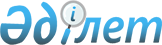 Қармақшы аудандық мәслихатының кейбір шешімдерінің күші жойылды деп тану туралыҚызылорда облысы Қармақшы аудандық мәслихатының 2023 жылғы 28 сәуірдегі № 27 шешімі. Қызылорда облысының Әділет департаментінде 2023 жылғы 5 мамырда № 8397-11 болып тіркелді
      "Құқықтық актілер туралы" Қазақстан Республикасы Заңының 27-бабына сәйкес, Қармақшы аудандық мәслихаты ШЕШТІ:
      1. Қармақшы аудандық мәслихатының келесі шешімдерінің күші жойылды деп танылсын:
      1) "Қармақшы аудандық мәслихат аппараты" мемлекеттік мекемесінің "Б" корпусы мемлекеттік әкімшілік қызметшілерінің қызметін жыл сайынғы бағалаудың әдістемесін бекіту туралы" Қармақшы аудандық мәслихатының 2015 жылғы 22 қыркүйектегі № 297 шешiмi (Нормативтік құқықтық актілерді мемлекеттік тіркеу тізілімінде № 5170 болып тіркелген);
      2) "Қармақшы аудандық мәслихат аппараты" мемлекеттік мекемесінің "Б" корпусы мемлекеттік әкімшілік қызметшілерінің қызметін бағалаудың әдістемесін бекіту туралы" Қармақшы аудандық мәслихатының 2018 жылғы 30 наурыздағы № 162 шешімі (Нормативтік құқықтық актілерді мемлекеттік тіркеу тізілімінде № 6254 болып тіркелген).
      2. Осы шешім оның алғашқы ресми жарияланған күнінен кейін күнтізбелік он күн өткен соң қолданысқа енгізіледі.
					© 2012. Қазақстан Республикасы Әділет министрлігінің «Қазақстан Республикасының Заңнама және құқықтық ақпарат институты» ШЖҚ РМК
				
      Қармақшы аудандық мәслихатының төрағасы 

Ә. Қошалақов
